Projekt„ Modernizace CAS 20 JSDH Svatá Maří“byl realizován v rámci dotačního programu Jihočeského kraje„Investiční dotace pro jednotky sborů dobrovolných hasičů obcí Jihočeského kraje v roce 2022“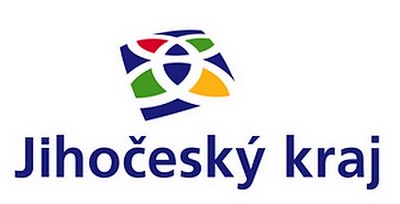 